Краткая инструкция по входу и работе в moodle для преподавателейВХОД В СИСТЕМУ MOODLE1. Войти в систему дистанционного обучения moodle 1 способ. По ссылке do.ssmolapo.ru2 способ. На официальном сайте Сафоновского филиала СмолАПО ssmolapo.ru  выбрать раздел справа «Система дистанционного обучения»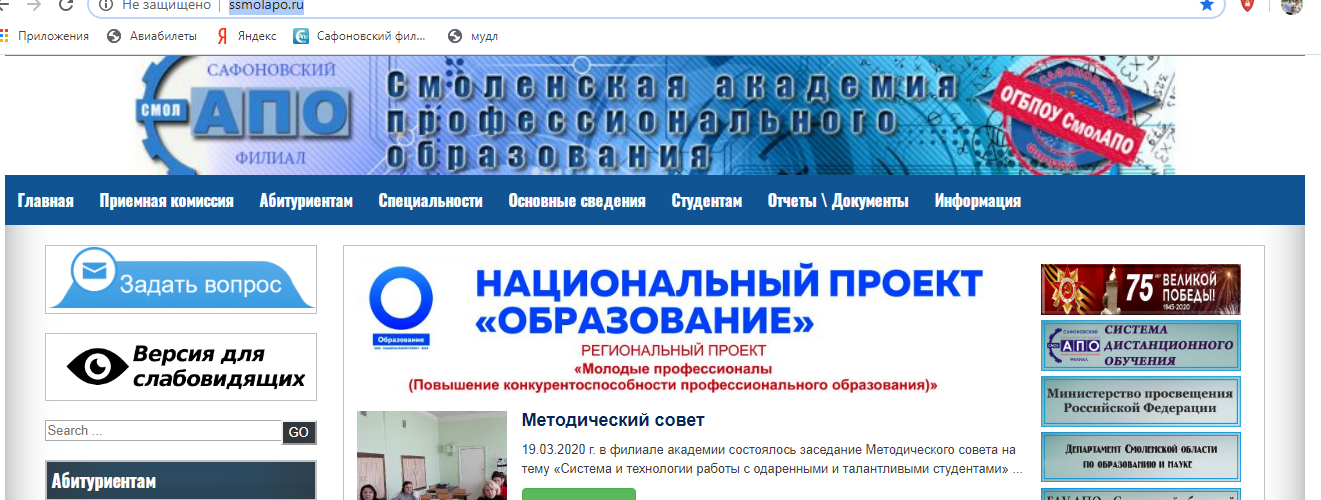 2. На главной странице системы moodle выполнить вход под своей учетной записью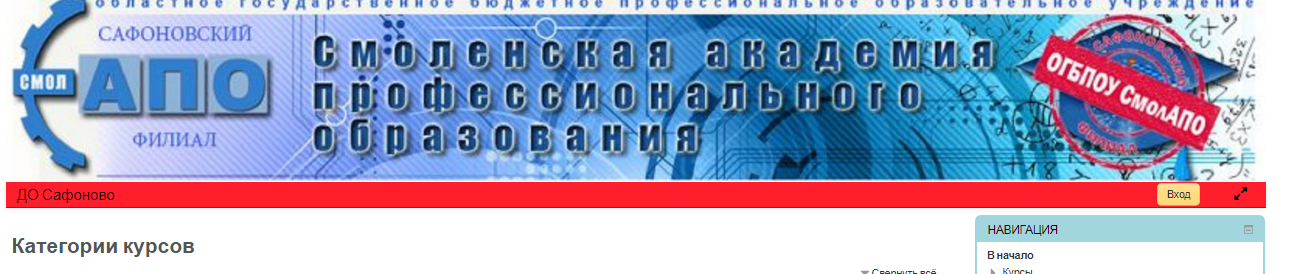 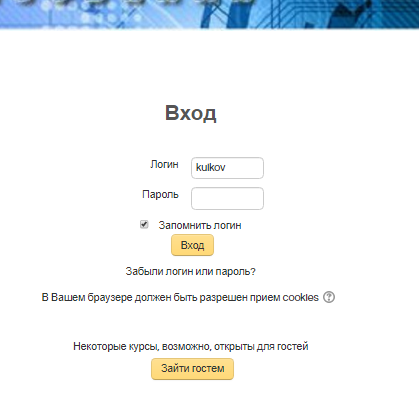 3.  После входа вам доступна ваша персональная страница. Все доступные курсы отображаются справа в разделе «Мои курсы» и внизу в разделе «Сводка по курсам»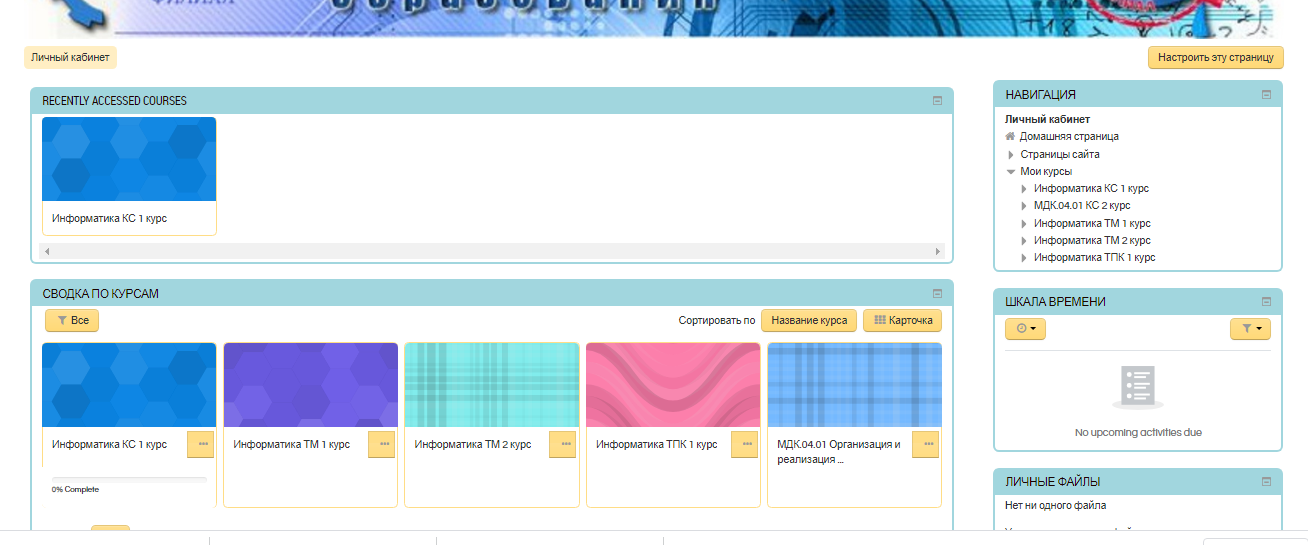 ЗАПОЛНЕНИЕ КУРСА МАТЕРИАЛОМ1. Выберете курс, который вы хотите заполнить учебным материалом.
2. В разделе «Настройки» необходимо выбрать пункт «Режим редактирования»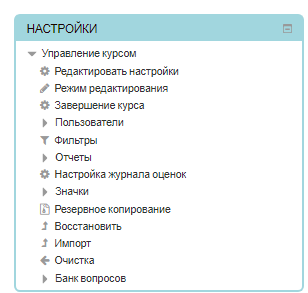 3. В результате появится страница следующего вида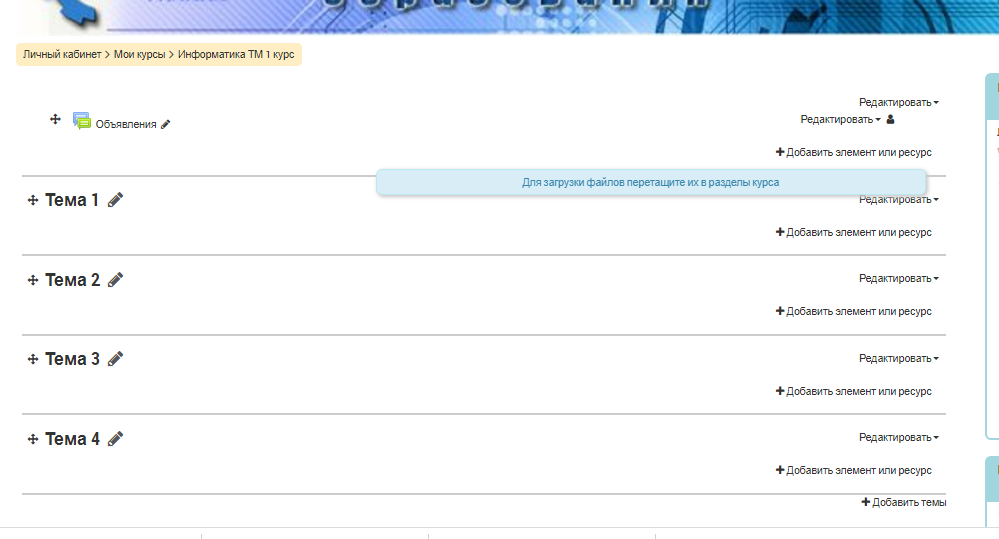 4. Для изменения названия тем (изначально это «Тема 1», «Тема 2» и т.п) достаточно нажать на значок карандаша и ввести необходимый текст, а по завершению ввода нажать клавишу Enter. Например, «Тема 1» переименована на «Лекции по информатике (2 семестр)»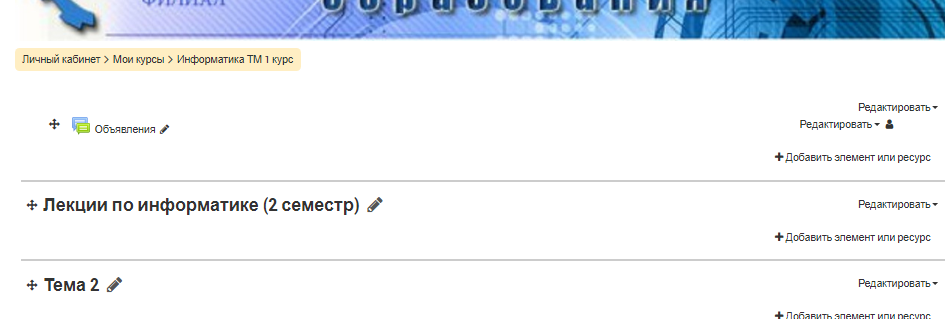 5. Для добавления материала в раздел необходимо выбрать пункт «Добавить элемент или ресурс» справа от интересующего раздела.В результате появится окно, вид которого представлен на рисунке ниже. Данное окно состоит из 2 частей «Элемент» и «Ресурс».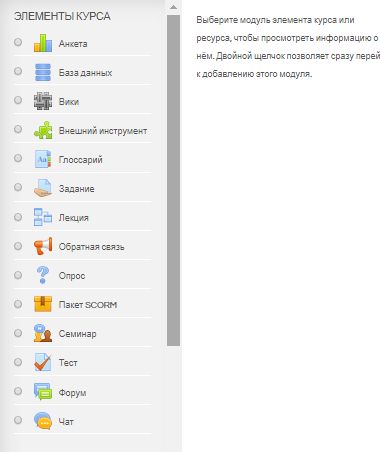 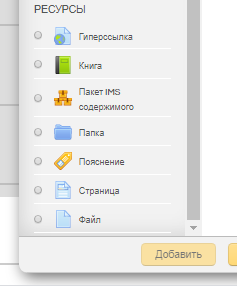 6. Для загрузки материала, представленного в виде текстового документа (в Word), PDF документа, а также изображений лучше всего использовать ресурс «Файл».7. Выбираем ресурс «Файл» и нажимаем «Добавить». В результате появится окно, где необходимо ввести название документа и загрузить его.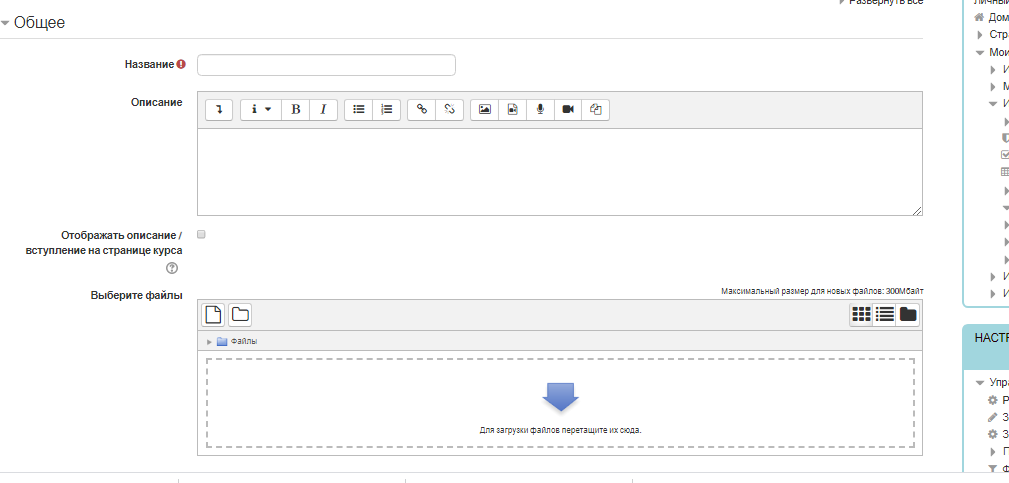 В пункте «Внешний вид» следует выбрать «Во всплывающем окне»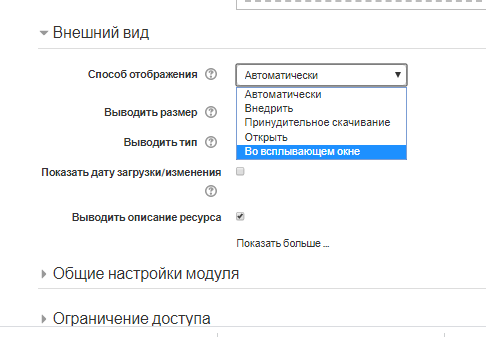 8. После ввода названия документа и его загрузки нажать «Сохранить и вернуться к курсу» внизу страницы.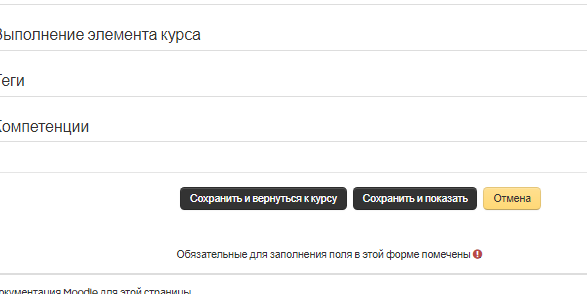 9. В результате документ появиться в выбранном разделе. В примере это документ с названием «Лекция 1. Понятие об информационных системах и автоматизации информационных процессов».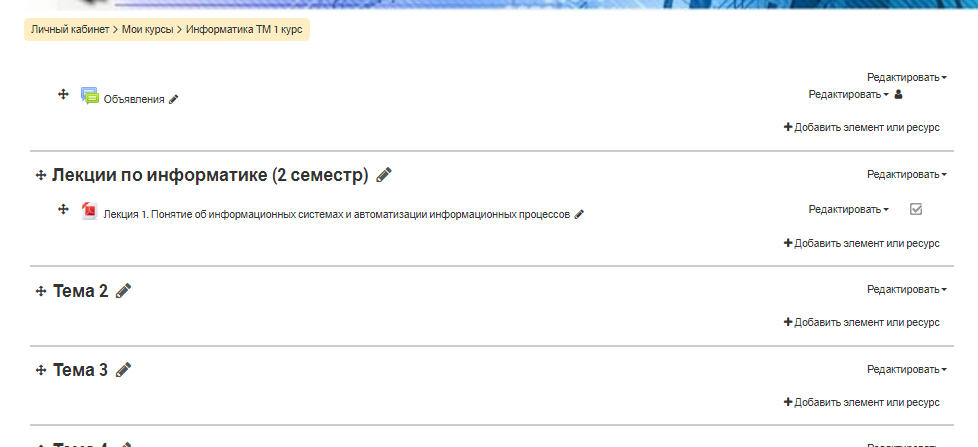 Если в данный раздел «Лекции по информатике (2 семестр)» добавить еще один документ, то он появится ниже предыдущего и страница будет иметь следующий вид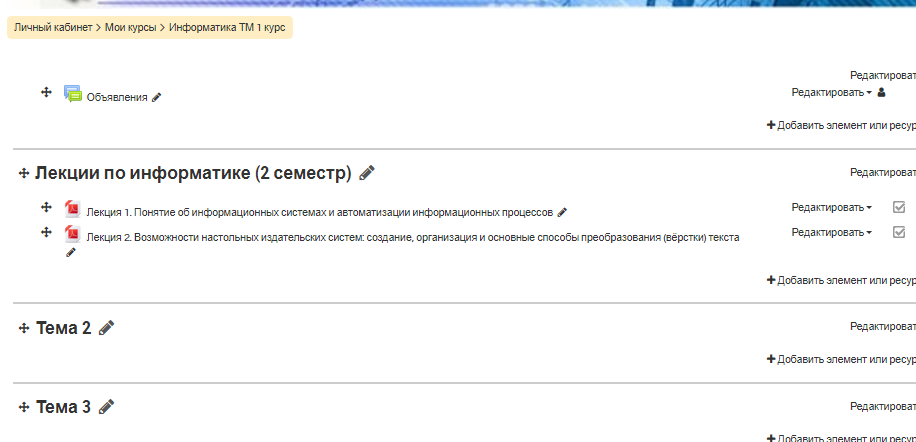 10. По окончании редактирования курса необходимо нажать на пункт меню «Завершить редактирование» в блоке «Настройки» в правой нижней части страницы.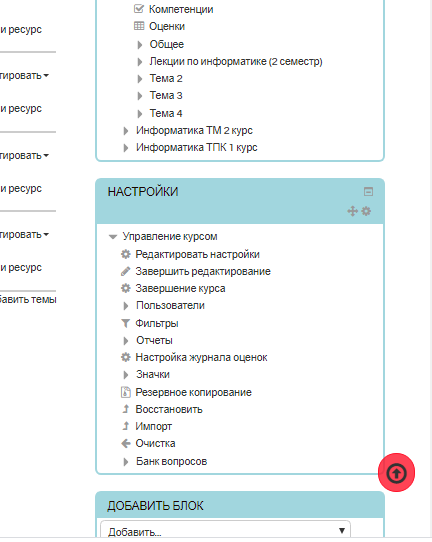 